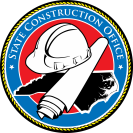 North Carolina State Construction OfficeChange Order/Shop Drawing Review RequestOwning Agency:____________________________Project Title:SCO ID No:Contractor:Designer: SCO Monitor:All documents submitted for Change Order / Shop Drawing Review must be accompanied by this form.Address to: Design Review Section, 301 North Wilmington Street, Suite 450, Raleigh, NC 27601 – if sent Overnight Design Review Section, 1307 Mail Service Center, Raleigh, NC 27699-1307 – if by regular mailCheck all boxes that apply.Shop Drawings – StructuralPre-Engineered Wood Roof Trusses Pre-Engineered Metal Buildings Precast Building StructuresPrecast Parking DecksLight Gage Metal Framing (LGMF) for Bearing Walls Permanent Pre-Engineered Steel/Aluminum BleachersOther Structural Systems (judiciously required when warranted)Shop Drawings – Fire Protection/SprinklerProposed Change Order that impacts any of the following:North Carolina Building Codes	Life Safety Structural integrity	Other: Designer of Record Statement:Code Impacts due to proposed change order have been considered and addressed by Designer of Record.Shop drawings have been reviewed and stamped as “Approved” or “No Exceptions” by Engineer of Record.Designer of Record Printed Name & Signature:Designer’s Email Address: Phone #: